                                                    Ф Н  П  Р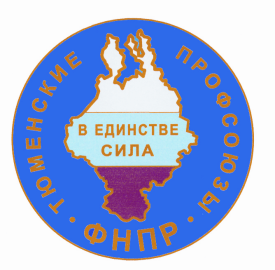 ТЮМЕНСКОЕ  МЕЖРЕГИОНАЛЬНОЕ ОБЪЕДИНЕНИЕ ОРГАНИЗАЦИЙ ПРОФСОЮЗОВ     ТЮМЕНСКИЙ ОБЛАСТНОЙ  СОВЕТ ПРОФЕССИОНАЛЬНЫХ СОЮЗОВ                                                         ПРЕЗИДИУМ                                      ПОСТАНОВЛЕНИЕ26.03.2014г.                                        г. Тюмень                                               № 28-9« Об итогах работы ТМООП в 2013 г. по защите трудовых прав работников».Правозащитная работа членских организаций в 2013г. продолжала проводиться согласно программе действий профсоюзов по защите социально-трудовых прав и законных интересов членов профсоюзов, принятой на VII съезде ФНПР.Обобщение опыта работы членских организаций показывает, что в большинстве организаций ведется целенаправленная работа как по развитию социального партнерства, так и по осуществлению профсоюзного контроля за соблюдением работодателями трудового законодательства. Правозащитная работа членских организаций проводилась в тесном взаимодействии  с органами государственной власти и  местного самоуправления, работодателями, их объединениями, органами надзора и контроля по совершенствованию законодательства, контроля за соблюдением работодателями трудового законодательства. Профсоюзы  выступали с предложениями о принятии законов и иных нормативных правовых актов Тюменской области, касающихся улучшения социально-трудовых гарантий работников. Однако, к сожалению, право законодательной инициативы у профсоюзов  Тюменской области нет.Оценивая правозащитную деятельность профсоюзов, необходимо признать, что она требует дальнейшего совершенствования. Необходимо больше внимания уделять проверкам по соблюдению работодателями и должностными лицами законодательства о труде, в т.ч. совместным проверкам с органами прокуратуры. В целях улучшения условий правозащитной деятельности Президиум ТМООП «Тюменский облсовпроф» ПОСТАНОВЛЯЕТ:1. Продолжить работу с органами власти Тюменской области по совершенствованию трудового законодательства;2.  Усилить контроль за соблюдением трудового законодательства и иных нормативных правовых актов, содержащих нормы трудового права, совместными проверками с органами прокуратуры; 3. Регулярно рассматривать на заседаниях Президиума вопросы состояния правовой работы в профсоюзных организациях в области правозащитной деятельности;4. Использовать полномочия областной 3-х сторонней комиссии по регулированию социально-трудовых отношений по совершенствованию регионального трудового законодательства; 5. Находить возможность досудебного разрешения индивидуальных и коллективных трудовых споров, добиваться восстановления нарушенных прав работников;6. Шире использовать средства массовой информации, в т.ч. сайт Профобъединения в деле защиты прав и интересов работников (онлайн-консультации).Председатель ТМООП  «Тюменский облсовпроф»                                                                  М.Н. Кивацкий Справка Об итогах работы ТМООП в 2013 г. по защите трудовых прав работников.Обобщение опыта работы членских организаций показывает, что в большинстве организаций ведется целенаправленная работа как по развитию социального партнерства – одного из главных инструментов улучшения положения работников, их социальной и экономической защиты на локальном уровне, так и в осуществлении профсоюзного контроля за соблюдением работодателями трудового законодательства – как планового, так и предупредительного – при принятии работодателями локальных нормативных правовых актов, содержащих нормы трудового права.Продолжалась работа по взаимодействию с органами государственной власти и  местного самоуправления, работодателями, их объединениями, органами надзора и контроля за соблюдением работодателями трудового законодательства. Разработка и принятие органами государственной власти проектов нормативных правовых актов по вопросам социально-трудовых отношений осуществлялась с учетом мнения профсоюзов. Также профсоюзы  выступали с предложениями о принятии законов и иных нормативных правовых актов Тюменской области, касающихся улучшения социально-трудовых гарантий работников. Однако, к сожалению, право законодательной инициативы у профсоюзов  Тюменской области нет.Основная правовая работа проводится правовыми инспекторами труда, а также освобожденными председателями организаций профсоюзов. По данным отчетов о работе правовых инспекций труда территориальных организаций ТМООП «Тюменский облсовпроф» за 2013 год общее количество правовых инспекторов труда, штатных юристов территориальных организаций ТМООП «Тюменский облсовпроф» составило 8. Территориальные профсоюзные организации активно привлекают к работе внештатных правовых инспекторов труда, численность которых в 2013г. – 190 чел. (в 2012г. составила 222 человека). Наибольшее количество внештатных правовых инспекторов насчитывается в ТООП работников народного образования – 133 сотрудник (в 2012г.-181), в ТООП работников государственных учреждений – 36 (2012г.- 31) сотрудник, что способствовало некоторому укреплению территориальных правовых инспекций труда общественными правовыми инспекторами труда. Внештатными правовыми инспекторами труда являются: председатели районных и городских профсоюзных организаций; юристы учреждений, специалисты по кадровой работе и другие специалисты муниципальных органов управления, в ведении которых находятся вопросы работы с кадрами. В тех организациях, где работают штатные, и внештатные правовые инспекторы труда происходит быстрое реагирование на возникшие проблемы в области трудового права,  наблюдается наименьшее  ущемление прав профсоюзных организаций, в большем объеме оказывается правовая помощь. Так, например, в ТМООП работников народного образования при наличии 133 внештатных  правовых инспектора труда оказана правовая помощь в 559 случаях, в то время как при отсутствии вообще правовых инспекторов труда, например, в ТТООП авиационных работников правовая помощь оказана в 5 случаях, в ТООП работников торговли «Торговое Единство» в 1 случае.Несмотря на то, что численность правовых инспекторов не велика, объем выполняемой работы штатными и внештатными юристами огромен, что подтверждает информационная записка ФНПР о правозащитной работе членских организаций в 2012г., Тюменскую область положительно отметили как профсоюзную организацию, предоставившую наиболее полные материалы с большим количеством примеров своей правозащитной работы.Правозащитная деятельность, территориальных организаций профсоюзов осуществлялась по следующим основным направлениям:        участие в нормотворческой деятельности органов государственной власти и органов местного самоуправления; участие в договорном регулировании социально-трудовых отношений в рамках социального партнерства; досудебная и судебная защита прав и интересов работников; взаимодействие с государственными органами надзора и контроля за соблюдением трудового законодательства; информационно-методическая работа по правовым вопросам.Отчеты о работе правовых инспекторов труда территориальных организаций ТМООП «Тюменский облсовпроф» дают возможность проанализировать правозащитную деятельность по отдельным вопросам. Так, по отчетной информации, полученной от территориальных организаций, с  правовых инспекторов труда за 2013 год всего было проведено 1668 проверок, в том числе 434 комплексных проверок учреждений по всем вопросам применения трудового законодательства и иных актов, содержащих нормы трудового права. (2012г.- 1146, 2011г. – 801). Совместно с органами прокуратуры в 2013 году  проверок не производилось, (2012г.- 10, 2011г.- 9, 2010г.- 4), совместно с федеральной инспекцией труда – 19 (2012г. – 18, 2011г.-17, 2010г.- 73 проверки). Наибольшее количество проверок в 2013г. было проведено ТМООП работников народного образования –1454 (2012г. – 935, 2011г. - 656, 2010г. - 787), ТООП работников гос.учреждений - 82 (2012г. – 72, 2011г.- 64, 2010г. - 68), ТООП работников здравоохранения - 47 (2012г.- 6, 2011г. -7, 2010г.-17).За 2013 год работодателям было направлено 693 представлений (2012г. – 248, 2011г. – 280, 2010г.- 331) об устранении выявленных нарушений трудового законодательства и иных актов, содержащих нормы трудового права. Наибольшее количество из них направлено ТМООП работников народного образования 1186 (2013г. – 600, 2012г. – 153, 2011г.- 192, 2010г.-241). Количество выявленных нарушений, указанных в представлениях 484 (2012г.-1282, 2011г.-715, 2010г.- 2669), из них устранено 436 (2012г. – 1114, 2011г.-626, 2010г.- 1869), в том числе восстановлено на работе – 3 (2012г. – 6, 2011г.-9, 2010г.-5). Материалы по невыполненным представлениям направляются в прокуратуру или государственную инспекцию труда, с которыми заключены соответствующие Соглашения, для привлечения виновных лиц к административной ответственности. В органы прокуратуры за 2013г. направлено 19 материалов (в 2012 - 17 материалов), 9 - ТМОП работников жизнеобеспечения, 3 - ТООП работников народного образования, 2 - Росприродсоюз, ТООП работников торговли «Торговое единство» и 2 - ТОП Западно-Сибирских транспортных строителей, 2- ТМООП «Тюменский облсовпроф», 1 – ТМО Всероссийский Электропрофсоюз. Меры прокурорского реагирования были приняты по 8 (2012- 6) из них, 5 (2012-1) должностных лиц привлечено к административной  ответственности.ТМОП работников народного образования и науки РФ в органы прокуратуры направляли материалы по устранению нарушений в отчетном периоде в 3 случаях в г. Мегион (ХМАО-Югра). В двух случаях были приняты меры прокурорского реагирования. 1.	Председателем первичной профсоюзной организации  ДС КВ «Морозко» в г. Мегионе направлено заявление в прокуратуру по вопросу нарушения трудовых прав работников, а именно: перевод работника на другую работу без его согласия, изменение  трудовой функции без согласия работника.2. При содействии председателя первичной профсоюзной организации направлено заявление в прокуратуру г.Мегиона от работника средней школы № 2 по вопросу невыплаты компенсации за провоз багажа к месту отдыха и обратно при использовании льготного отпуска. Прокурором подготовлен ответ о том, что данная выплата должна производиться в соответствии с положением об оплате труда. Однако, от дальнейших действий работник отказался.  3. В связи с устными обращениями руководителей образовательных организаций председателем Мегионской  городской организации Профсоюза направлено заявление в прокуратуру о нарушениях при распределении директорского фонда в образовательных организациях, а именно: невыплата предусмотренных положениями об оплате труда разовых выплат в размере 25% руководителям образовательных организаций. Определение направлений распределения директорского фонда образовательных организаций осуществляет комиссия при администрации города. Прокурором данное обращение было переадресовано для исполнения в Администрацию г. Мегиона, до настоящего времени ответ не предоставлен.	ТМООП «Тюменский облсовпроф» направлял за отчетный год в органы прокуратуры письмо о нарушении прав профсоюза.  В связи с письменным обращением ТТОПРАТ и ДХ, в рамках Соглашения о взаимодействии и сотрудничестве по осуществлению контроля за соблюдением трудового законодательства Прокуратурой Тюменской области и ТМООП «Тюменский облсовпроф» было направлено письмо в прокуратуру о нарушении прав профсоюзов. На предприятие Викуловского ДРСУ создана первичная профсоюзная организация, в отношении которой была нарушена норма о перечислении членских взносов. Проведены переговоры с работодателем Викуловского ДРСУ, разъяснены нормы трудового законодательства. Так же в прокуратуру  направлено обращение о рассмотрении вопроса о нарушении трудовых прав и восстановлении на работе работника, работавшего водителем в Уватском ДРСУ ОАО «ТОДЭП» и уволенного 15.04.2013г. по подп. «б» п.6 ч.1 ст.81 Трудового кодекса Российской Федерации – за появление работника на работе в состоянии алкогольного, наркотического или иного токсического опьянения 08.04.2013г., но в период с 08.04.2013г. по 12.04.2013г. он был освобожден от работы, что подтверждается листом нетрудоспособности.В государственную инспекцию труда направлен 21 материал (в 2012г.- 9 материалов), в том числе 3 по привлечению к административной ответственности. В результате к административной ответственности было привлечено 2 должностных лица (в 2012г. - 3 должностных лиц). ТМОП работников народного образования и науки РФ направлено 2 заявления в отдел федеральной инспекции труда: 1. От председателя первичной профсоюзной организации  ДС КВ «Морозко» в г. Мегионе по вопросу невыплаты стимулирующей надбавки. Комиссией по распределению стимулирующих выплат организации распределение было произведено, однако фактически всем работникам организации не были выплачены стимулирующие надбавки. 2. При содействии председателя первичной организации ДС КВ  «Морозко» подготовлена и направлена работником жалоба по вопросу сокращения работника в период нахождения его в отпуске по беременности и родам. По результатам рассмотрения вопроса руководитель ДС КВ  «Морозко» привлечена к административной ответственности.   ТМООП «Тюменский облсовпроф» в рамках Соглашения о взаимодействии и сотрудничестве по осуществлению контроля за соблюдением трудового законодательства в ГИТ на основании письменного заявления ТТОПРАТ и ДХ, направлены обращения по 2 случаям:1. Рассмотрение вопроса о нарушении трудовых прав и восстановлении на работе работника, работавшего водителем в Уватском ДРСУ ОАО «ТОДЭП» и уволенного 15.04.2013г. по подп. «б» п.6 ч.1 ст.81 Трудового кодекса Российской Федерации - за появление работника на работе в состоянии алкогольного, наркотического или иного токсического опьянения 08.04.2013г., но в период с 08.04.2013г. по 12.04.2013г. он был освобожден от работы, что подтверждается листом нетрудоспособности.2. Рассмотрение вопроса о нарушении руководителем ДРСУ Викуловского ДРСУ нарушении трудовых прав работников в части не соблюдения статей 91, 99, 111, 113, 153 Трудового кодекса РФ. Работники Викуловского ДРСУ привлекались к работе в выходные и праздничные дни без оплаты в двойном размере или предоставления выходного дня.Количество коллективных трудовых споров, рассмотренных с участием правовых инспекторов труда и иных юристов  зафиксировано у 6  работодателей на 65 требований работающих (в 2012г.- у 7 работодателей на  113), по коллективно трудовым спорам 113 ( в 2012г.- 112). За отчетный период не было проведено ни одной забастовки.Эффективным способом правовой защиты членов профсоюза остаётся сопровождение судебных процессов.С участием правовых инспекторов труда и иных юристов, профсоюзного актива в 2013г. было рассмотрено в судах 58 дел (2012г. – 48,  2011г.- 42 дел). Из них 57 исков удовлетворено (2012г.30, 2011г. 41 иск удовлетворен). Судебные иски были направлены на отмену дисциплинарного взыскания, на взыскание заработной платы, взыскание  страховых выплат по несчастному случаю, на восстановление на работе и назначению досрочной пенсии др. Большинство дел, рассмотренных в судах,  касались порядка досрочного назначения трудовой пенсии по старости в связи с медицинской деятельностью. Большой процент этих обращений в суд связан с отказом органов, осуществляющих пенсионное обеспечение, в досрочном назначении пенсии или прекращением ее выплаты по следующим основаниям: ненормативное наименование должности; исключение из стажа, дающего право на назначение досрочной пенсии, отдельных периодов трудовой деятельности работника. С участием представителей ТМОП работников народного образования и науки РФ в судебных органах рассмотрено всего 37 дел: 26 дел в ХМАО-Югре (по «Ветерану труда» и досрочному назначению пенсии педагогам), из них 25 исков удовлетворено; 11 дел (досрочные пенсии педагогам) на юге Тюменской области, все иски удовлетворены. В ХМАО: существенное количество дел, в частности по г. Нижневартовску связаны с отказами в назначении досрочной пенсии по старости.ТООП работников государственных учреждений рассмотрено 3 дела с участием правого инспектора труда.По обращению работницы системы МВД  по факту отказа пенсионного фонда в назначении досрочной пенсии как медицинскому работнику. При этом управлением было в специальный стаж зачтено лишь 10 мес. 01 дн., т.е. не зачтено 29л.00мес.28дн. Еще одному работнику – фельдшеру окружной военно-врачебной комиссии Медицинского отдела УВД – в стаж на льготную пенсию не зачтены периоды общей сложностью 14 лет. Исковые заявления направлены в суд.ТООП работников здравоохранения была оказана правовая помощь в подготовке 12 документов для обращения в суд, 11 по назначению пенсий медицинским работникам досрочно. Отказы пенсионного фонда признаны незаконными.ТМОП работников жизнеобеспечения оказывается правовая помощь, так как большинство трудовых коллективов не имеют юристов на предприятии, соответственно на низком уровне и правовая работа. На разрешение серьезных ситуаций в отдаленных северных районах первичные профсоюзные организации за счет средств профсоюзного бюджета нанимают юристов на местах.  Так же, по мере возможности, ТМОПРЖ оказывает юридическую помощь, непосредственно выезжая на место. ТМООП «Тюменский облсовпроф» 3 рассмотренных дела в судах с участием правовых инспекторов труда, из них 2 - взыскание  страховых выплат по несчастному случаю, 1- назначению досрочной пенсии по выслуге лет. По мере поступления ТМООП «Тюменский Облсовпроф» и областными организациями профсоюзов проводится экспертиза проектов законов  и иных нормативно-правовых актов Тюменской области, Постановлений областной Думы и других локальных актов. Принималось участие в заседании областной Думы Тюменской области, в заседании антикризисной рабочей группе по работе с трудящимися и профсоюзными организациями Тюменской области, в 3-х сторонней региональной комиссии. За 2013 год было проведено 266 экспертиз ( 2012г. – 245, 2011г.- 246, 2010г. – 232). ТМООП «Тюменский Облсовпроф» проведена экспертиза 14 проектов законов и иных нормативно-правовых актов.Подготовлены проекты законов Тюменской области и пояснительные записки к ним: - «О правах и гарантиях деятельности профессиональных союзов в Тюменской области»;- «О наделении органов местного самоуправления Тюменской области отдельными государственными полномочиями в области охраны труда»;- «О государственном управлении охраной труда в Тюменской области».- Проведена экспертиза 6 нормативно-правовых актов рассматриваемых 21.03.2013г. на заседании  Тюменской областной Думы.- Направлено письмо в адрес председателя Думы Тюменской области С.Е. Корепанова о предложении внесения изменения в связи с рассмотрением проекта закона Тюменской области №989-05 «О внесении изменений в Закон Тюменской области «Об общественном обсуждении проектов законов Тюменской области». (17.12.2013г.)-  Направлены предложения и замечания руководителю депутатской фракции ЛДПР Тюменской областной Думы В.В.Сысоеву по проекту закона Тюменской области «О государственной поддержке социально ориентированных некоммерческих организаций в Тюменской области».-  Направлено письмо (18.11.2013г.)  министру труда и социальной защиты РФ М.А. Топилину с критической оценкой по законопроекту «О внесении изменений в отдельные законодательные акты РФ (в части совершенствования правового регулирования трудовых отношений работников, работающих у работодателей – субъектов малого предпринимательства и работодателей – физических лиц, не являющихся индивидуальными предпринимателями). Так же направлены рекомендации отраслевым профсоюзам о необходимости направления своего мнения по вышеуказанному законопроекту.- Проведена экспертиза проекта закона Минтруда России «Об утверждении Методики проведения специальной оценки труда, классификатора вредных и опасных факторов производственной среды и трудового процесса, формы отчета комиссии по проведению специальной оценки условий труда и инструкции по её заключению. Замечания и предложения по данному законопроекту направлены в ФНПР за № 494-5 от 01.11.2013г.Рассмотрен проект Соглашения о сотрудничестве с Государственной инспекцией труда по Тюменской области, соглашение подписано.Рассмотрены документы в рамках проекта «Добровольное декларирование деятельности по соблюдению трудовых прав работников для получения «Сертификата доверия», подготовлено заключение и передано в Государственную инспекцию труда. ТМОП народного образования и науки РФ в течение 2013 года на юге области участвовали в разработке и экспертизе проектов законов Тюменской области: - «Об областном бюджете на 2014 год и на плановый период 2015 и 2016 г.г.»  в части планирования денежных средств на развитие образования региона, в том числе на развитие материально-технической базы образовательных организаций;  на подготовку и дополнительное профессиональное образование педагогических работников и руководителей школ;  на повышение заработной платы работников;- «О регулировании отдельных отношений в сфере образования в Тюменской области» в части законодательного закрепления мер социальной поддержки работников образования и обучающихся;в разработке проектов нормативных правовых актов:- «Об утверждении порядка назначения стипендий обучающимся по очной форме обучения за счет средств областного бюджета в профессиональных образовательных организациях, организациях образования, находящихся в ведении Тюменской области» в части определения размеров государственных академических стипендий студентам, государственных социальных стипендий студентам, государственных стипендий аспирантам организацией, осуществляющей образовательную деятельность, с учетом мнения выборного органа первичной профсоюзной организации; включения в состав стипендиальной комиссии представителей студенческого профсоюзного комитета; принятия руководителем образовательной организации решения об оказании единовременной материальной помощи обучающимся по очной форме в рамках государственного задания (заказа) в профессиональных образовательных организациях, организациях высшего образования, находящихся в ведении Тюменской области, с учетом мнения студенческого профсоюзного комитета образовательной организации;- «О внесении изменений в постановление администрации Тюменской области от 06.12.2004 N 164-пк «Об утверждении Методики формирования фонда оплаты труда общеобразовательных учреждений в Тюменской области»  в части увеличения размера повышающего коэффициента за высшую квалификационную категорию; установления доплаты к должностному окладу за методлитературу и книгоиздательскую продукцию.ТООП работников здравоохранения проводился регулярный анализ документов, выносимых на обсуждение на правлении ФОМС области, согласительную комиссию по тарифам оплаты медицинских услуг для учреждений в системе ОМС. ТОПР госучреждений проведена правовая экспертиза 51 проекта законодательных актов. (2012г. - 48 нормативно-правовых актов), принимаемых в городских и районных администрациях, локальных нормативных актов в ведомствах. Учитывая важную роль коллективных договоров и соглашений в решении вопросов социально-трудового характера, обком Профсоюза, его аппарат уделяют серьезное внимание правовому сопровождению деятельности профсоюзных организаций при заключении региональных отраслевых соглашений с областными ведомствами, территориальных соглашений – с органами власти на местах, через координационные советы и коллективных договоров в госучреждениях.Всего экономическая эффективность в результате всех форм правозащитной деятельности ТМООП «Тюменский облсовпроф» и членских организаций  составило 1231,5 млн.рублей ( в 2012г. 2550,913 млн. рублей).Таким образом, реализуя уставные цели и задачи по представлению и защите социально-трудовых, профессиональных прав и интересов работников правозащитная деятельность в 2013г. была направлена на решение основных задач: осуществление контроля за соблюдением работодателями законодательства о труде, коллективных договоров, оказание правовой помощи членам профсоюза.И.О. зав. отделом охраны труда и правовой работы                                                                            М.Н. Пелымская